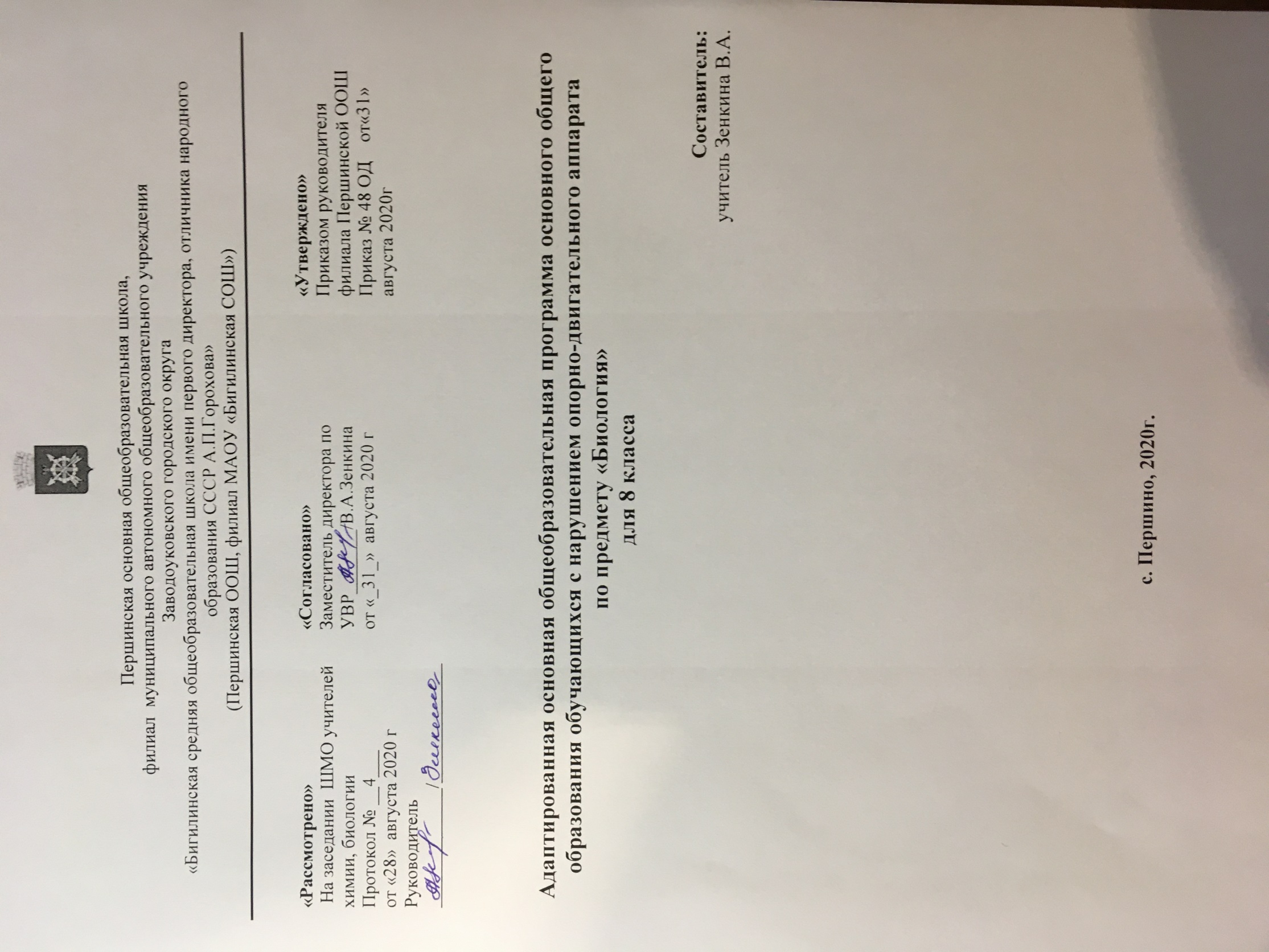                                                                          Аннотация к учебному предмету «Биология» 8 класс (по адаптированной основной общеобразовательной программе основного общего образования для детей с нарушением опорно-двигательного аппарата)Рабочая программа по биологии для 8 класса составлена на основании:- Федерального государственного образовательного стандарта основного общего образования, утвержденного приказом Министерства образования и науки Российской Федерации от 17.12.2010г. №1897- Основной образовательной программы  основного общего образования Першинской ООШ, филиала  МАОУ «Бигилинская СОШ» на 2020-2021 учебный год, утвержденной  приказом руководителя филиала от 31.08.2020 г. за № 49-ОД «Об утверждении учебного плана на 2020- 2021 учебный год»-  авторских программ, созданных под руководством В. В. Пасечника /автор-составитель В.В. Пасечник. - М.: Просвещение, 2011/,( к комплекту учебников серии «Линия жизни»)                                                                               Пояснительная запискаЦели и задачи биологического образования в основной школе формулируются на нескольких уровнях: глобальном, метапредметном, личностном и предметном, на уровне требований к результатам освоения содержания предметных программ.Программа разработана с учетом актуальных задач воспитания, обучения и развития обучающихся. Программа учитывает условия, необходимые для развития личностных и познавательных качеств обучающихся. Программа составлена на основе модульного принципа построения учебного материала. Программа учитывает возможность получения знаний через практическую деятельность. Освоение учебного предмета «Биология» направлено на развитие у обучающихся ценностного отношения к объектам живой природы, создание условий для формирования интеллектуальных, гражданских, коммуникационных, информационных компетенций. Обучающиеся овладеют научными методами решения различных теоретических и практических задач, умениями формулировать гипотезы, конструировать, проводить эксперименты, оценивать и анализировать полученные результаты, сопоставлять их с объективными реалиями жизни. Учебный предмет «Биология» способствует формированию у обучающихся умения безопасно использовать лабораторное оборудование, проводить исследования, анализировать полученные результаты, представлять и научно аргументировать выводы. Цели реализации программы:достижение обучающимися результатов изучения учебного предмета «Биология» в соответствии с требованиями, утвержденными Федеральным государственным образовательным стандартом основного общего образования;Место учебного предмета в учебном планеВ соответствии с учебным планом Першинской ООШ, филиала МАОУ «Бигилинская СОШ»  на изучение биологии  в 8 классе по адаптированной основной общеобразовательной программе для детей с нарушениями опорно-двигательного аппарата  отводится 34 ч  ( 1 час в неделю)Содержание учебного предмета.Раздел 1. Введение. (2 часа)Науки, изучающие организм человека: анатомия, физиология, психология и гигиена. Их становление и методы исследования.Метапредметные понятия:наука, метод, наблюдения, эксперимент, объект, предмет, система, туризм, здоровый образ жизни.Предметные результаты обученияУчащиеся должны знать:— методы наук, изучающих человека;— основные этапы развития наук, изучающих человека.Учащиеся должны уметь:— выделять специфические особенности человека как биосоциального существа.Метапредметные результаты обученияУчащиеся должныуметь:— работать с учебником и дополнительной литературой.Раздел 2. Происхождение человека(2 часа)Место человека в систематике. Доказательства животного происхождения человека. Основные этапы эволюции человека. Влияние биологических и социальных факторов на эволюцию человека. Человеческие расы. Человек как вид.ДемонстрацияМодель «Происхождение человека». Модели остатков древней культуры человека.Метапредметные понятия: классификация, эволюция, фактор, теория, гипотеза, развитие, производство.Предметные результаты обученияУчащиеся должны узнать: — место человека в систематике;— основные этапы эволюции человека;— человеческие расы.Учащиеся должны уметь: — объяснять место и роль человека в природе;— определять черты сходства и различия человека и животных;— доказывать несостоятельность расистских взглядов о преимуществах одних рас перед другими.Метапредметные результаты обученияУчащиеся должныуметь:— составлять сообщения на основе обобщения материала учебника и дополнительной литературы;— устанавливать причинно-следственные связи при анализе основных этапов эволюции и происхождения человеческих рас.Раздел 3. Строение и функции организма(4 часа)Общий обзор организма Уровни организации. Структура тела. Органы и системы органов. Клеточное строение организма. Ткани. Внешняя и внутренняя среда организма. Строение и функции клетки. Роль ядра в передаче наследственных свойств организма. Органоиды клетки. Деление. Жизненные процессы клетки: обмен веществ, биосинтез и биологическое окисление, их значение. Роль ферментов в обмене веществ. Рост и развитие клетки. Состояния физиологического покоя и возбуждения.Ткани. Образование тканей. Эпителиальные, соединительные, мышечные, нервная ткани. Строение и функция нейрона. Синапс.ДемонстрацияРазложение пероксида водорода ферментом каталазой.Лабораторные и практические работыРассматривание клеток и тканей в оптический микроскоп. Микропрепараты клетки, эпителиальной, соединительной, мышечной и нервной тканей.Рефлекторная регуляция органов и систем организма. Центральная и периферическая части нервной системы. Спинной и головной мозг. Нервы и нервные узлы. Рефлекс и рефлекторная дуга. Нейронные цепи. Процессы возбуждения и торможения, их значение. Чувствительные, вставочные и исполнительные нейроны. Прямые и обратные связи. Роль рецепторов в восприятии раздражений.Лабораторные и практические работыСамонаблюдение мигательного рефлекса и условия его проявления и торможения. Коленный рефлекс и др.Метапредметные понятия: дифференциация, анализ, классификация, функция, движение, ядро, катализатор, рост, развитие.Предметные результаты обучения Учащиеся должны знать:— общее строение организма человека;— строение тканей организма человека;— рефлекторную регуляцию органов и систем организма человека.Учащиеся должны уметь: — выделять существенные признаки организма человека, особенности его биологической природы;— наблюдать и описывать клетки и ткани на готовых микропрепаратах;— выделять существенные признаки процессов рефлекторной регуляции жизнедеятельности организма человека.Метапредметные результаты обученияУчащиеся должныуметь:— сравнивать клетки, ткани организма человека и делать выводы на основе сравнения;— проводить биологические исследования и делать выводы на основе полученных результатов.Раздел 4. Опорно-двигательная система (5часов)Скелет и мышцы, их функции. Химический состав костей, их макро- и микростроение, типы костей. Скелет человека, его приспособление к прямохождению, трудовой деятельности. Изменения, связанные с развитием мозга и речи. Типы соединений костей: неподвижные, полуподвижные, подвижные (суставы).Строение мышц и сухожилий. Обзор мышц человеческого тела. Мышцы-антагонисты и синергисты. Работа скелетных мышц и их регуляция. Понятие о двигательной единице. Изменение мышцы при тренировке. Последствия гиподинамии. Энергетика мышечного сокращения. Динамическая и статическая работа.Нарушения осанки и развитие плоскостопия: причины, выявление, предупреждение и исправление.Первая помощь при ушибах, переломах костей и вывихах суставов.ДемонстрацияСкелет и муляжи торса человека, черепа, костей конечностей, позвонков. Распилы костей. Приемы оказания первой помощи при травмах.Лабораторные и практические работыИзучение внешнего вида отдельных костей. Микроскопическое строение кости. Мышцы человеческого тела (выполняется либо в классе, либо дома). Утомление при статической и динамической работе. Выявление нарушений осанки. Выявление плоскостопия (выполняется дома). Самонаблюдения работы основных мышц, роли плечевого пояса в движениях руки.Метапредметные понятия: система, рост, масса, функция, вещество, энергетика.Предметные результаты обученияУчащиеся должны знать:— строение скелета и мышц, их функции.Учащиеся должны уметь: — объяснять особенности строения скелета человека;— распознавать на наглядных пособиях кости скелета конечностей и их поясов;— оказывать первую помощь при ушибах, переломах костей и вывихах суставов.Метапредметные результаты обученияУчащиеся должныуметь:— устанавливать причинно-следственные связи на примере зависимости гибкости тела человека от строения его позвоночника.Раздел 5. Внутренняя среда организма(2часа)Компоненты внутренней среды: кровь, тканевая жидкость, лимфа. Их взаимодействие. Гомеостаз. Состав крови: плазма и форменные элементы (тромбоциты, эритроциты, лейкоциты). Функции клеток крови. Свертывание крови. Роль кальция и витамина К в свертывании крови. Анализ крови. Малокровие. Кроветворение.Борьба организма с инфекцией. Иммунитет. Защитные барьеры организма. Л. Пастер и И. И. Мечников. Антигены и антитела. Специфический и неспецифический иммунитет. Клеточный и гуморальный иммунитет. Иммунная система. Роль лимфоцитов в иммунной защите. Фагоцитоз. Воспаление. Инфекционные и паразитарные болезни. Ворота инфекции. Возбудители и переносчики болезни. Бацилло- и вирусоносители. Течение инфекционных болезней. Профилактика. Иммунология на службе здоровья: вакцины и лечебные сыворотки. Естественный и искусственный иммунитет. Активный и пассивный иммунитет. Тканевая совместимость. Переливание крови. Группы крови. Резус-фактор. Пересадка органов и тканей.Лабораторные и практические работыРассматривание крови человека и лягушки под микроскопом.Актуальная тематика для региона:Знакомство в г. Тюмени и Тюменской области с «Тюменской станцией переливания крови». Переработка крови, изготовление из неё жизненно необходимых препаратов, знакомство с работой лабораторий.Метапредметные понятия: метод, ядро, вода, вещество, элемент, процесс, производство.Предметные результаты обученияУчащиеся должны знать:— компоненты внутренней среды организма человека;— защитные барьеры организма;— правила переливание крови.Учащиеся должны уметь: — выявлять взаимосвязь между особенностями строения клеток крови и их функциями;— проводить наблюдение и описание клеток крови на готовых микропрепаратах.Метапредметные результаты обученияУчащиеся должны уметь:— проводить сравнение клеток организма человека и делать выводы на основе сравнения;— выявлять взаимосвязи между особенностями строения клеток крови и их функциями.Раздел 6. Кровеносная и лимфатическая системы организма(6 часов)Органы кровеносной и лимфатической систем, их роль в организме. Строение кровеносных и лимфатических сосудов. Круги кровообращения. Строение и работа сердца. Автоматизм сердца. Движение крови по сосудам. Регуляция кровоснабжения органов. Артериальное давление крови, пульс. Гигиена сердечно-сосудистой системы. Доврачебная помощь при заболевании сердца и сосудов. Первая помощь при кровотечениях.ДемонстрацияМодели сердца и торса человека. Приемы измерения артериального давления по методу Короткова. Приемы остановки кровотечений.Лабораторные и практические работыПоложение венозных клапанов в опущенной и поднятой руке. Определение скорости кровотока в сосудах ногтевого ложа. Функциональная проба: реакция сердечно-сосудистой системы на дозированную нагрузку.Актуальная тематика для региона:Знакомство в г. Тюмени и Тюменской области с «Тюменским кардиологическим центром»: высокотехнологичное лечение ишемической болезни сердца, хроническая сердечная недостаточность. Использование статистических данных города и области Статуправления г. Тюмени по заболеваемости сердечно-сосудистой системы.Метапредметные понятия: метод,  вода, вещество, элемент, процесс, давление,функцияПредметные результаты обученияУчащиеся должны знать:— органы кровеносной и лимфатической систем, их роль в организме;— о заболеваниях сердца и сосудов и их профилактике.Учащиеся должны уметь: — объяснять строение и роль кровеносной и лимфатической систем;— выделять особенности строения сосудистой системы и движения крови по сосудам;— измерять пульс и кровяное давление.Метапредметные результаты обученияУчащиеся должныуметь:— находить в учебной и научно-популярной литературе информацию о заболеваниях сердечно-сосудистой системы, оформлять её в виде рефератов, докладов.Раздел 7. Дыхание(2часа)Значение дыхания. Строение и функции органов дыхания. Голосообразование. Инфекционные и органические заболевания дыхательных путей, миндалин и околоносовых пазух, профилактика, доврачебная помощь. Газообмен в легких и тканях. Механизмы вдоха и выдоха. Нервная и гуморальная регуляция дыхания. Охрана воздушной среды. Функциональные возможности дыхательной системы как показатель здоровья. Жизненная емкость легких.Выявление и предупреждение болезней органов дыхания. Флюорография. Туберкулез и рак легких. Первая помощь утопающему, при удушении и заваливании землей, электротравме. Клиническая и биологическая смерть. Искусственное дыхание и непрямой массаж сердца. Реанимация. Влияние курения и других вредных привычек на организм.ДемонстрацияМодель гортани. Модель, поясняющая механизм вдоха и выдоха. Приемы определения проходимости носовых ходов у маленьких детей. Роль резонаторов, усиливающих звук. Опыт по обнаружению углекислого газа в выдыхаемом воздухе. Измерение жизненной емкости легких. Приемы искусственного дыхания.Лабораторные и практические работыОпределение частоты дыхания и жизненного объёма легкихМетапредметные понятия: метод,  вода, вещество, элемент, процесс, давление, функция, закон, вещество, орган, информационная безопасность.Предметные результаты обученияУчащиеся должны знать:— строение и функции органов дыхания;— механизмы вдоха и выдоха;— нервную и гуморальную регуляцию дыхания.Учащиеся должны уметь: — выделять существенные признаки процессов дыхания и газообмена;— оказывать первую помощь при отравлении угарным газом, спасении утопающего, простудных заболеваниях.Метапредметные результаты обученияУчащиеся должныуметь:— находить в учебной и научно-популярной литературе информацию об инфекционных заболеваниях, оформлять её в виде рефератов, докладов.Раздел 8. Пищеварение(3 часа)Пищевые продукты и питательные вещества, их роль в обмене веществ. Значение пищеварения. Строение и функции пищеварительной системы: пищеварительный канал, пищеварительные железы. Пищеварение в различных отделах пищеварительного тракта. Регуляция деятельности пищеварительной системы. Заболевания органов пищеварения, их профилактика. Гигиена органов пищеварения. Предупреждение желудочно-кишечных инфекций и гельминтозов. Доврачебная помощь при пищевых отравлениях.ДемонстрацияТорс человека.Лабораторные и практические работыДействие ферментов слюны на крахмал. Самонаблюдения: определение положения слюнных желез, движение гортани при глотании.Актуальная тематика для региона:Использование статистических данных по инфекционным заболеваниям города и области СЭС и «Роспотребнадзора по Тюменской области».Метапредметные понятия: метод,  вода, вещество, элемент, процесс,  функция, катализатор, эксперимент.Предметные результаты обученияУчащиеся должны знать:— строение и функции пищеварительной системы;— пищевые продукты и питательные вещества, их роль в обмене веществ;— правила предупреждения желудочно-кишечных инфекций и гельминтозов.Учащиеся должны уметь: — выделять существенные признаки процессов питания и пищеварения;— приводить доказательства (аргументировать) необходимости соблюдения мер профилактики нарушений работы пищеварительной системы.Метапредметные результаты обученияУчащиеся должныуметь:— проводить биологические исследования и делать выводы на основе полученных результатов.Раздел 9. Обмен веществ и энергии(1 час)Обмен веществ и энергии — основное свойство всех живых существ. Пластический и энергетический обмен. Обмен белков, жиров, углеводов, воды и минеральных солей. Заменимые и незаменимые аминокислоты, микро- и макроэлементы. Роль ферментов в обмене веществ. Витамины. Энергозатраты человека и пищевой рацион. Нормы и режим питания. Основной и общий обмен. Энергетическая емкость пищи.Лабораторные и практические работыУстановление зависимости между нагрузкой и уровнем энергетического обмена по результатам функциональной пробы с задержкой дыхания до и после нагрузки.Обнаружение и устойчивость витамина С.Актуальная тематика для региона:Знакомство с ООО «КоопХЛЕБ» Армизонского района Тюменской области по производству хлеба и хлебобулочных изделий: знакомство с ассортиментом, расчет энергетической и пищевой  ценности продуктов питания.Аромашевский район ИП Костин А.В Кондитерский цех для производства и реализации кондитерских изделийМетапредметные понятия: метод, вещество, процесс,  функция, катализатор, эксперимент, анализ, объект, производство, логистика, энергетика, краеведческая работа.Предметные результаты обученияУчащиеся должны знать:— обмен веществ и энергии — основное свойство всех живых существ;— роль ферментов в обмене веществ;— классификацию витаминов;— нормы и режим питания.Учащиеся должны уметь: — выделять существенные признаки обмена веществ и превращений энергии в организме человека;— объяснять роль витаминов в организме человека;— приводить доказательства (аргументация) необходимости соблюдения мер профилактики нарушений развития авитаминозов.Метапредметные результаты обученияУчащиеся должныуметь:— классифицировать витамины.Раздел 10. Покровные органы. Терморегуляция. Выделение(2часа)Наружные покровы тела человека. Строение и функции кожи. Ногти и волосы. Роль кожи в обменных процессах. Рецепторы кожи. Участие в теплорегуляции. Уход за кожей, ногтями и волосами в зависимости от типа кожи. Гигиена одежды и обуви. Причины кожных заболеваний. Грибковые и паразитарные болезни, их профилактика и лечение у дерматолога. Травмы: ожоги, обморожения. Терморегуляция организма. Закаливание. Доврачебная помощь при общем охлаждении организма. Первая помощь при тепловом и солнечном ударе.Демонстрация Рельефная таблица «Строение кожи».Значение органов выделения в поддержании гомеостаза внутренней среды организма. Органы мочевыделительной системы, их строение и функции. Строение и работа почек. Нефроны. Первичная и конечная моча. Заболевания органов выделительной системы и их предупреждение.Демонстрация Модель почки. Рельефная таблица «Органы выделения».Актуальная тематика для региона:Знакомство с деятельностью современного лечебно-оздоровительного центра на базе бывшего санатория-профилактория «Нива» (санаторий «ИНГАЛА» Заводоуковский городской округ.Составление правил ухода за кожей для жителей города Тюмени, учитывая  сезоны годаМетапредметные понятия: энергия, процесс, функция, сопоставление.Предметные результаты обученияУчащиеся должны знать:— наружные покровы тела человека;— строение и функция кожи;— органы мочевыделительной системы, их строение и функции;— заболевания органов выделительной системы и способы их предупреждения.Учащиеся должны уметь: — выделять существенные признаки покровов тела, терморегуляции;— оказывать первую помощь при тепловом и солнечном ударах, ожогах, обморожениях, травмах кожного покрова.Метапредметные результаты обученияУчащиеся должны уметь:— проводить биологические исследования и делать выводы на основе полученных результатов.Раздел 11. Нервная система (4 часа)Значение нервной системы. Мозг и психика. Строение нервной системы: спинной и головной мозг — центральная нервная система, нервы и нервные узлы — периферическая. Строение и функции спинного мозга. Строение головного мозга. Функции продолговатого, среднего мозга, моста и мозжечка. Передний мозг. Функции промежуточного мозга и коры больших полушарий. Старая и новая кора больших полушарий головного мозга. Аналитико-синтетическая и замыкательная функции коры больших полушарий головного мозга. Доли больших полушарий и сенсорные зоны коры.Соматический и вегетативный отделы нервной системы. Симпатический и парасимпатический подотделы вегетативной нервной системы, их взаимодействие.ДемонстрацияМодель головного мозга человека.Лабораторные и практические работыПальценосовая проба и особенности движений, связанных с функциями мозжечка и среднего мозга. Актуальная тематика для региона:знакомство в г. Тюмени с «Федеральным центром нейрохирургии»Метапредметные понятия: энергия, процесс, функция, сопоставление, вещество, движение, адаптация, гомеостаз.Предметные результаты обученияУчащиеся должны знать:— строение нервной системы;— соматический и вегетативный отделы нервной системы.Учащиеся должны уметь: — объяснять значение нервной системы в регуляции процессов жизнедеятельности;— объяснять влияние отделов нервной системы на деятельность органов;Метапредметные результаты обученияУчащиеся должны уметь:— проводить биологические исследования и делать выводы на основеРаздел 12. Анализаторы(1 час)Анализаторы и органы чувств. Значение анализаторов. Достоверность получаемой информации. Иллюзии и их коррекция. Зрительный анализатор. Положение и строение глаз. Ход лучей через прозрачную среду глаза. Строение и функции сетчатки. Корковая часть зрительного анализатора. Бинокулярное зрение. Гигиена зрения. Предупреждение глазных болезней, травм глаза. Предупреждение близорукости и дальнозоркости. Коррекция зрения. Слуховой анализатор. Значение слуха. Строение и функции наружного, среднего и внутреннего уха. Рецепторы слуха. Корковая часть слухового анализатора. Гигиена органов слуха. Причины тугоухости и глухоты, их предупреждение.Органы равновесия, кожно-мышечной чувствительности, обоняния и вкуса и их анализаторы. Взаимодействие анализаторов.ДемонстрацияМодели глаза и уха. Опыты, выявляющие функции радужной оболочки, хрусталика, палочек и колбочек. Лабораторные и практические работыИзучение изменений работы зрачка.Опыты, выявляющие иллюзии, связанные с бинокулярным зрением; обнаружение слепого пятна.Актуальная тематика для региона:знакомство в г. Тюмени с «Областным офтальмологическим диспансером». Высокотехнологичное лечение органов зрения.Метапредметные понятия: процесс, функция, сопоставление, анализ, метод, информационная безопасность.Предметные результаты обученияУчащиеся должны знать:— анализаторы и органы чувств, их значение.Учащиеся должны уметь: — выделять существенные признаки строения и функционирования органов чувств.Метапредметные результаты обученияУчащиеся должна уметь:— устанавливать причинно-следственные связи между строением анализатора и выполняемой им функцией;— проводить биологические исследования и делать выводы на основе полученных результатов.Раздел 13. Высшая нервная деятельность. Поведение. Психика(2 часа)Вклад отечественных ученых в разработку учения о высшей нервной деятельности. И. М. Сеченов и И. П. Павлов. Открытие центрального торможения. Безусловные и условные рефлексы. Безусловное и условное торможение. Закон взаимной индукции возбуждения-торможения. Учение А. А. Ухтомского о доминанте.Врожденные программы поведения: безусловные рефлексы, инстинкты, запечатление. Приобретенные программы поведения: условные рефлексы, рассудочная деятельность, динамический стереотип.Биологические ритмы. Сон и бодрствование. Стадии сна. Сновидения. Особенности высшей нервной деятельности человека: речь и сознание, трудовая деятельность. Потребности людей и животных. Речь как средство общения и как средство организации своего поведения. Внешняя и внутренняя речь. Роль речи в развитии высших психических функций. Осознанные действия и интуиция.Познавательные процессы: ощущение, восприятие, представления, память, воображение, мышление.Волевые действия, побудительная и тормозная функции воли. Внушаемость и негативизм. Эмоции: эмоциональные реакции, эмоциональные состояния и эмоциональные отношения (чувства). Внимание. Физиологические основы внимания, его виды и основные свойства. Причины рассеянности. Воспитание внимания, памяти, воли. Развитие наблюдательности и мышления.ДемонстрацияБезусловные и условные рефлексы человека (по методу речевого подкрепления). Двойственные изображения. Иллюзии установки. Выполнение тестов на наблюдательность и внимание, логическую и механическую память, консерватизм мышления и пр.Лабораторные и практические работыВыработка навыка зеркального письма как пример разрушения старого и выработки нового динамического стереотипа. Изменение числа колебаний образа усеченной пирамиды при непроизвольном, произвольном внимании и при активной работе с объектом.Метапредметные понятия: процесс, функция, сопоставление, анализ, метод.Предметные результаты обученияУчащиеся должны знать:— вклад отечественных ученых в разработку учения о высшей нервной деятельности;— особенности высшей нервной деятельности человека.Учащиеся должны уметь: — выделять существенные особенности поведения и психики человека;— объяснять роль обучения и воспитания в развитии поведения и психики человека;— характеризовать особенности высшей нервной деятельности человека и роль речи в развитии человека.Метапредметные результаты обученияУчащиеся должныуметь:— классифицировать типы и виды памяти.      Основной формой организации учебного процесса является следующая форма урока :очный, урок в электронной форме, урок с применением дистанционных технологий.Для обеспечения реализации рабочей программы в очном формате и с использованием дистанционных технологий в образовательном процессе будут использоваться образовательные интернет площадки, ресурсы и приложения: РЭШ Российская электронная школа http://resh.edu.ru/,  Учи.ру https://uchi.ru/, «Zoom» , АИС «Электронная школа Тюменской области», interneturok.ru›Учебно-методическое обеспечение	Колесов Д.В. Биология. Человек: Учеб.для 8 кл. общеобразоват. учреждений/ Д.В. Колесов, Р.Д. Маш, И.Н. Беляев. Учебник/ М.:Дрофа,2014 г.Колесов Д.В. Биология. Человек. 8 класс. Рабочая тетрадь/ М.:Дрофа,2014 г.Реймерс Н.Ф. Краткий словарь биологических терминов. – М., Просвещение,Муртазин  Активные формы обучения биологии М., Просвещение, 1991Лернер Г.И. Человек. Анатомия, физиология, гигиена. Поурочные тесты и задания. - М. Акварель, 1998.Календарно-тематическое планированиеДля обеспечения реализации рабочей программы в очном формате и с использованием дистанционных технологий в образовательном процессе будут использоваться образовательные интернет площадки, ресурсы и приложения: РЭШ Российская электронная школа http://resh.edu.ru/,  Учи.ру https://uchi.ru/, «Zoom» , АИС «Электронная школа Тюменской области»Наименование разделаДата урокаТема урокаНомер урокаЦель урокаХод урокаДомашнее заданиеНауки, изучающие организм человека (2ч.)Науки о человеке. Здоровье и его охрана.1Изучить: Науки о человеке. Здоровье и его охрана.Объяснение нового материала.§1; Становление наук о человеке.2Изучить: Становление наук о человеке.Объяснение нового материала.§2; Происхождение человека (2ч)Систематическое положение человека.3Изучить: Систематическое положение человека.Объяснение нового материала.§3; Расы человека. Среда обитания.4Изучить: Расы человека. Среда обитания.Объяснение нового материала.§5; Строение организма (3ч)Общий обзор организма.5Изучить: Общий обзор организма.Объяснение нового материала.§6; Клеточное строение организма.6Изучить: Клеточное строение организма.Объяснение нового материала.§7; Ткани. Лаб.раб.№17Изучить: Ткани.Объяснение нового материала.§8; Опорно-двигательный аппарат (6ч)Значение опорно-двигательного аппарата, его состав. Строение костей.Лабораторная работа №2: Микроскопическое строение кости.8Изучить: Значение опорно-двигательного аппарата, его состав. Строение костей.Объяснение нового материала.§10; Скелет человека. Осевой скелет.9Изучить: Скелет человека. Осевой скелет.Объяснение нового материала.§11; Строение мышц. Работа скелетных мышц и их регуляция.10Изучить: Строение мышц.Объяснение нового материала.§13; Осанка. Предупреждение плоскостопия. Лаб.раб.№311Изучить: Осанка. Предупреждение плоскостопия.Объяснение нового материала.§15; Первая помощь при ушибах, переломах конечностей и вывихах суставов.12Изучить: Первая помощь при ушибах, переломах конечностей и вывихах суставов.Объяснение нового материала.§16; Тестирование по теме ОДС13Закрепление пройденного материала.Проверка пройденного материала с помощью контрольной.Тестовое задание.Внутренняя среда организма (8ч)Кровь и остальные компоненты внутренней среды организма.14Изучить: Кровь и остальные компоненты внутренней среды организма.Объяснение нового материала.§17; Борьба организма с инфекцией. Иммунитет. Иммунитет Иммунология на службе здоровья.15Изучить: Борьба организма с инфекцией. Иммунитет.Объяснение нового материала.§18; Транспортные системы организма. Круги кровообращения16Изучить: Транспортные системы организма.Объяснение нового материала.; §20; Строение и работа сердца.17Изучить: Строение и работа сердца.Объяснение нового материала.§22; Движение крови по сосудам. Регуляция кровоснабжения.18Изучить: Движение крови по сосудам. Регуляция кровоснабжения.Объяснение нового материала.§23; Гигиена сердечно-сосудистой системы. Первая помощь при заболевании сердца и сосудов.Лабораторная работа №3: Функциональная проба. Реакция сердечно-сосудистой системы на дозированную нагрузку.19-20Изучить: Гигиена сердечно-сосудистой системы. Первая помощь при заболевании сердца и сосудов.Объяснение нового материала.§24; Тестирование по темам «Внутренняя среда организма. Транспортные системы организма»21Закрепление пройденного материала.Проверка пройденного материала с помощью контрольной.Тестовое задание.Дыхание(2ч)Значение дыхания. Органы дыхательной системы; дыхательные пути, голосообразование. Заболевание дыхательных путей.22Изучить: Значение дыхания. Органы дыхательной системы; дыхательные пути, голосообразование. Заболевание дыхательных путей.Объяснение нового материала.§26; Лёгкие. Газообмен в лёгких и других тканях.23Изучить: Лёгкие. Газообмен в лёгких и других тканях.Объяснение нового материала.§27; Пишеварение. Обмен веществ (3ч)Питание и пищеварение.24Изучить: Питание и пищеварение.Объяснение нового материала.§30; Регуляция пищеварения.Гигиена органов пищеварения. Предупреждение желудочно-кишечных инфекций.25Изучить: Регуляция пищеварения.Изучить: Гигиена органов пищеварения. Предупреждение желудочно-кишечных инфекций.Объяснение нового материала..§34; §35; Обмен веществ и энергии – основное свойство всех живых существ.26Изучить: Обмен веществ и энергии – основное свойство всех живых существ.Объяснение нового материала.§36; Покровные органы. Терморегуляция. (2ч)Покровы тела. Строение и функции кожи.27Изучить: Покровы тела. Строение и функции кожи.Объяснение нового материала.§39; Уход за кожей. Гигиена одежды и обуви. Болезни кожи.28Изучить: Уход за кожей. Гигиена одежды и обуви. Болезни кожи.Объяснение нового материала.§40; Нервная система (3ч)Строение нервной системы. Спинной мозг.29Изучить: Строение нервной системы. Спинной мозг.Объяснение нового материала.§44; Строение головного мозга.  Продолговатый мозг, мост, мозжечок, средний мозг. Лабораторная работа №5 «Пальценосовая проба и особенности движения, связанные с30Изучить: Строение головного мозга. Продолговатый мозг, мост, мозжечок, средний мозг.Объяснение нового материала.§45; Соматический и вегетативный отделы нервной системы.31Изучить: Соматический и вегетативный отделы нервной системы.Объяснение нового материала.§47; Анализаторы . Высшая нервная деятельность.(3ч)Анализаторы.Особенности высшей нервной деятельности человека. Речь и сознание. Познавательные процессы.32Изучить: Анализаторы.Изучить: Особенности высшей нервной деятельности человека. Речь и сознание. Познавательные процессы.Объяснение нового материала..§48; §56; Размножение. Половая система.33Изучить: Размножение. Половая система.Объяснение нового материала.§60; Итоговая контрольная работа по теме «Человек»34